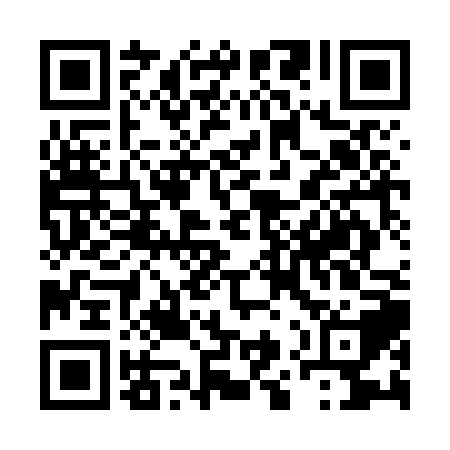 Ramadan times for Abdalia, PakistanMon 11 Mar 2024 - Wed 10 Apr 2024High Latitude Method: Angle Based RulePrayer Calculation Method: University of Islamic SciencesAsar Calculation Method: ShafiPrayer times provided by https://www.salahtimes.comDateDayFajrSuhurSunriseDhuhrAsrIftarMaghribIsha11Mon4:584:586:1812:133:366:096:097:3012Tue4:564:566:1712:133:376:106:107:3013Wed4:554:556:1612:133:376:106:107:3114Thu4:544:546:1512:133:376:116:117:3215Fri4:534:536:1312:123:376:126:127:3316Sat4:514:516:1212:123:386:126:127:3317Sun4:504:506:1112:123:386:136:137:3418Mon4:494:496:1012:113:386:146:147:3519Tue4:474:476:0812:113:386:146:147:3620Wed4:464:466:0712:113:386:156:157:3621Thu4:454:456:0612:113:386:166:167:3722Fri4:434:436:0512:103:396:166:167:3823Sat4:424:426:0312:103:396:176:177:3924Sun4:414:416:0212:103:396:186:187:3925Mon4:394:396:0112:093:396:186:187:4026Tue4:384:386:0012:093:396:196:197:4127Wed4:374:375:5812:093:396:206:207:4228Thu4:354:355:5712:083:396:206:207:4229Fri4:344:345:5612:083:396:216:217:4330Sat4:324:325:5412:083:406:226:227:4431Sun4:314:315:5312:083:406:226:227:451Mon4:304:305:5212:073:406:236:237:462Tue4:284:285:5112:073:406:246:247:463Wed4:274:275:4912:073:406:246:247:474Thu4:254:255:4812:063:406:256:257:485Fri4:244:245:4712:063:406:266:267:496Sat4:234:235:4612:063:406:266:267:507Sun4:214:215:4412:063:406:276:277:518Mon4:204:205:4312:053:406:286:287:519Tue4:184:185:4212:053:406:286:287:5210Wed4:174:175:4112:053:406:296:297:53